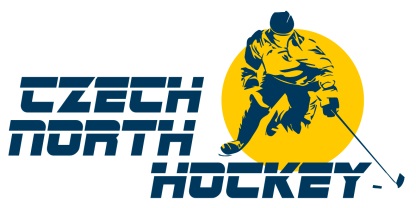 Letní hokejová škola CZECH NORTH HOCKEYPLNÁ MOC A SOUHLAS ZÁKONNÝCH ZÁSTUPCŮ NEZLETILÉHO DÍTĚTEMy, níže podepsaní zákonní zástupci nezletilého dítěte:Jméno a příjmení nezletilého dítěte: _ _ _ _ _ _ _ _ _ _ _ _ _ _ _ _ _ _ _ _Rodné číslo: _ _ _ _ _ _ _ _ _ _ _ _ _ _ _ _ _ _ _ _Bydliště: _ _ _ _ _ _ _ _ _ _ _ _ _ _ _ _ _ _ _ _ Zdravotní pojišťovna: _ _ _ _ _ _ _ _ _ _ _ _ _ _ _tímto zplnomocňujeme a udělujeme souhlas zástupcům Czech North hockey:k doprovodu výše uvedeného dítěte do zdravotnického zařízení ke všem zdravotním úkonům a souhlasíme s jeho ošetřením a získáním informací za účelem ošetření uvedené nezletilé osoby.k poskytnutí ošetření nezletilého dítěte bez dalšího zjišťování souhlasu zákonných zástupcůVýše uvedeným není dotčeno právo zákonných zástupců na informace o zdravotním stavu nezletilého pacienta, na informace o poskytnuté zdravotní péči, ani jiná práva, která ze zákona mají.Alergie na __________________________________________Zákonní zástupci nezletilého dítěte:Jméno a příjmení:				Jméno a příjmení:Datum narození:				Datum narození:Bytem:						Bytem:			Číslo OP:					Číslo OP:Tato plná moc platí po dobu omezenou a to po dobu konání hokejového kempu. V _ _ _ _ _ _ _ _ _ _ _  dne_ _ _ _ _ _ _ _Podpisy zákonných zástupců:_ _ _ _ _ _ _ _ _ _ _ _ _ _ _ _ _ _ _ _ 		_ _ _ _ _ _ _ _ _ _ _ _ _ _ _ _ _ _ _ _Tréninky na ledě i v tělocvičně probíhají pod zdravotním odborným dohledem.